Colegio San Manuel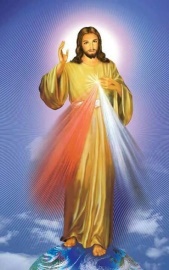 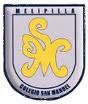 Asignatura: Religión.Profesor: Marta Caullán flores.Curso: 6° año básico GUIA  N° 3  DE APOYO AL HOGAR RELIGIÓN.NOMBRE: ______________________________________________FECHA: Abril 2020Actividad:3 “Pasión y Resurrección”.1. Lee las citas bíblicas y luego  dibuja 4 pasajes de la Semana Santa.OBJETIVOS DE APRENDIZAJE:Identifican los elementos centrales del novedoso mensaje de Jesús, nuestro Salvador.HABILIDADES / DESTREZAS:Dibujan pasajes de la Semana santa y resurrección de Jesús.INDICACIONES GENERALES:- Necesitarás una Biblia o un nuevo Testamento para realizar la actividad.-Pide ayuda a un adulto para  buscar las citas bíblicas. - Busca un lugar tranquilo y luminoso para trabajar;-Una vez finalizada la actividad, pega la guía en tu cuaderno para que la presentes cuando se retorne a clases.- Si necesitas consultar algo, escríbeme a mi correo.INDICACIONES GENERALES:- Necesitarás una Biblia o un nuevo Testamento para realizar la actividad.-Pide ayuda a un adulto para  buscar las citas bíblicas. - Busca un lugar tranquilo y luminoso para trabajar;-Una vez finalizada la actividad, pega la guía en tu cuaderno para que la presentes cuando se retorne a clases.- Si necesitas consultar algo, escríbeme a mi correo.Email.Martacaullanf@gmail.com.JESÚS ENTRA A JERUSALEN.(Mateo;  21,1- 11)LA ÚLTIMA CENA.(Mt; 26, 17 – 37)El camino de la cruz. (Mt; 27, 27 - 34)PASCUA DE RESURRECCIÓN. (Marcos 16, 9; Mateo, 28, 9)